2.5.搜索结果展示与输出2.5.1一键翻译点击，我司特有的专利领域机器翻译引擎，对所选专利实时在线一键翻译。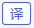  图：翻译前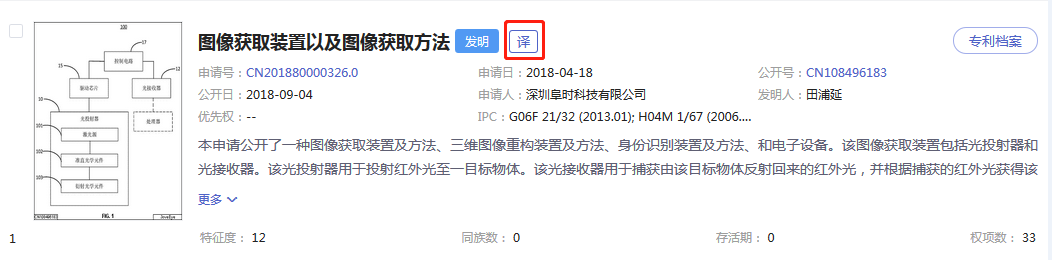 图：翻译后   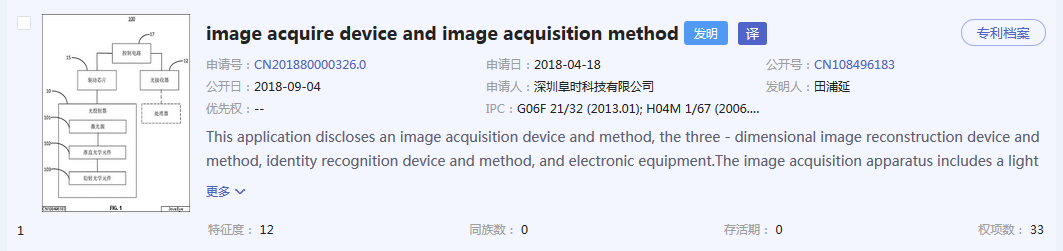 2.5.2双屏显示版式固定，专利详情图文展示且支持双屏展示，使用户阅读更加方便。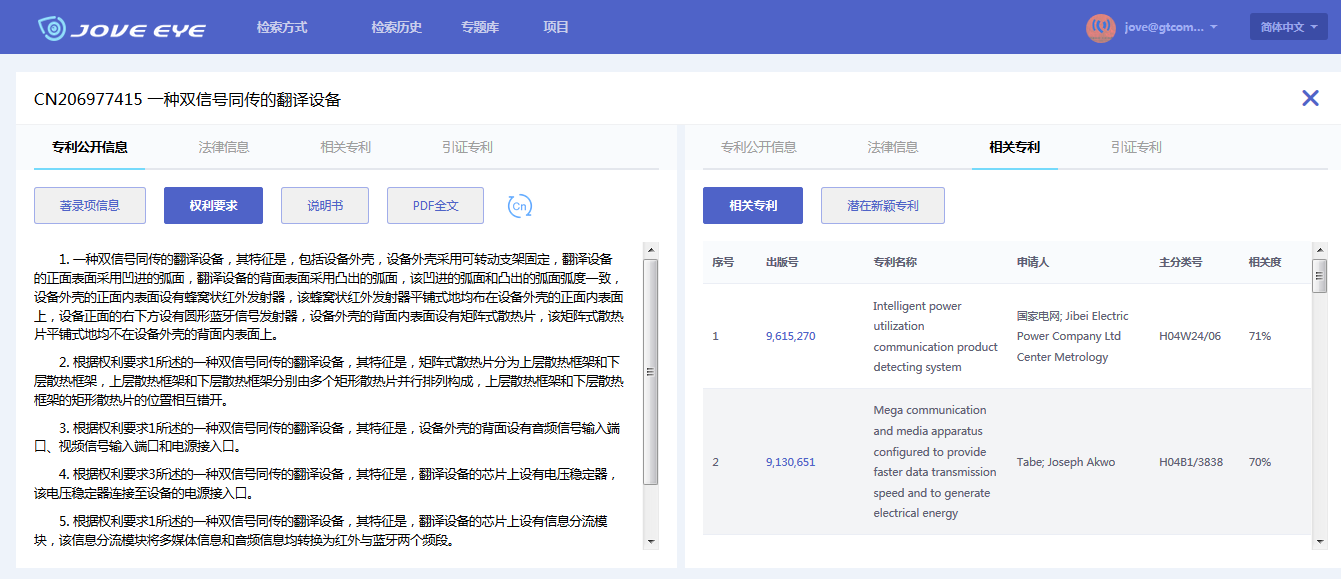 2.5.2下载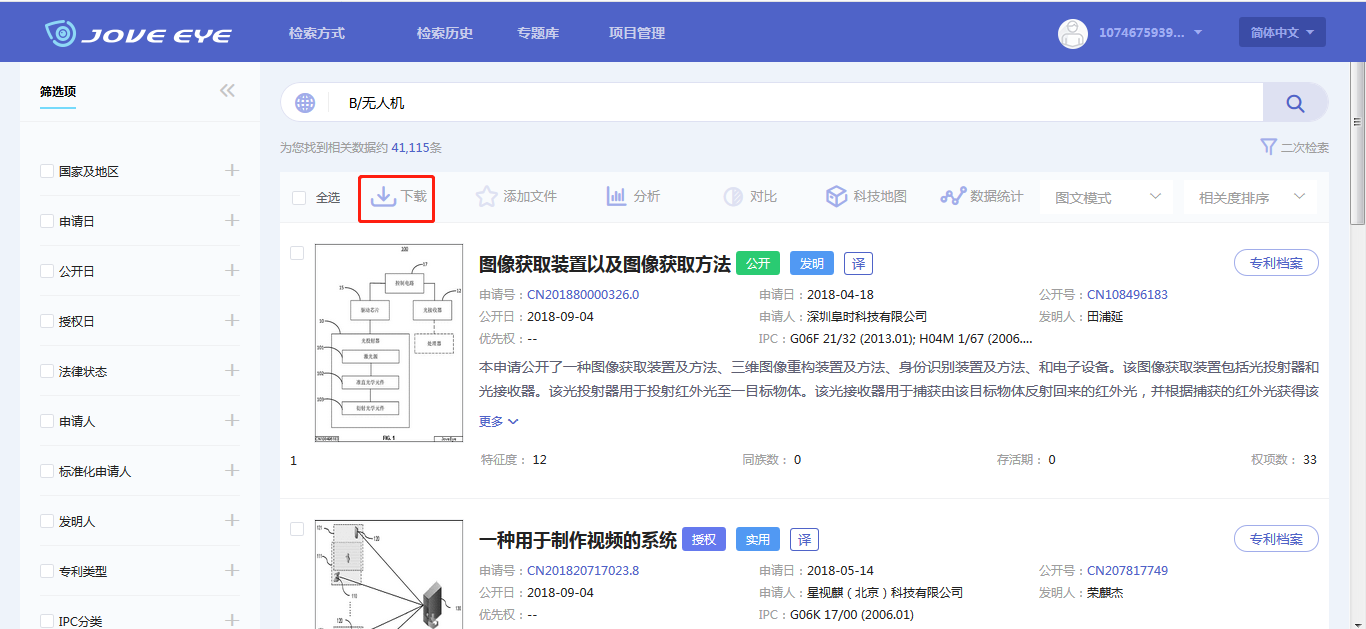 图：下载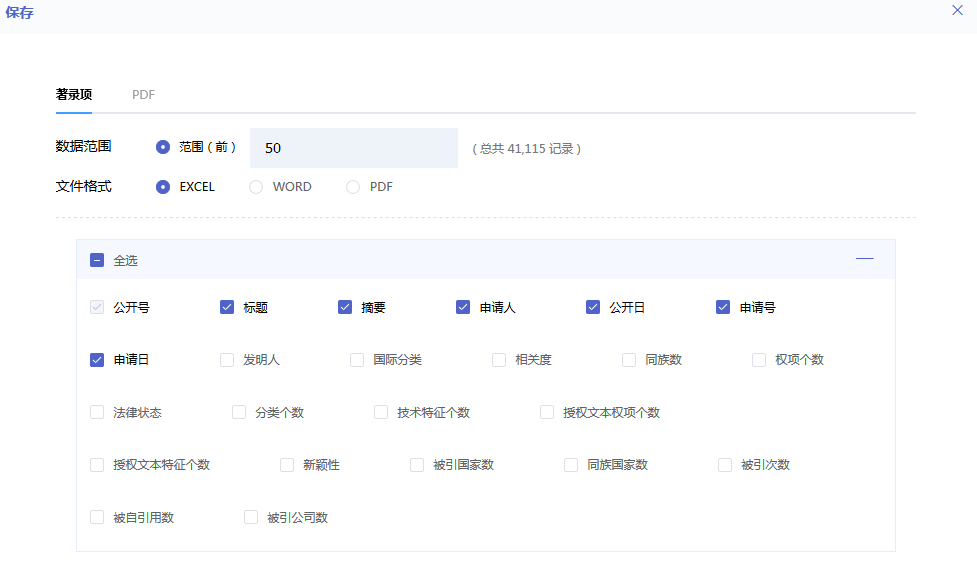 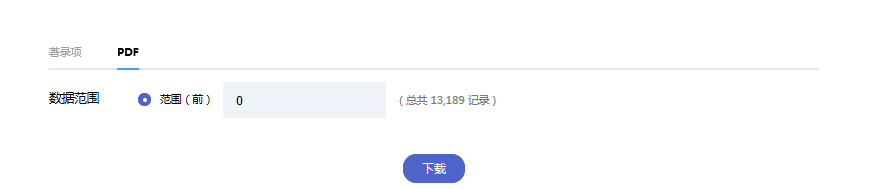 图：下载PDF2.5.3导入专题库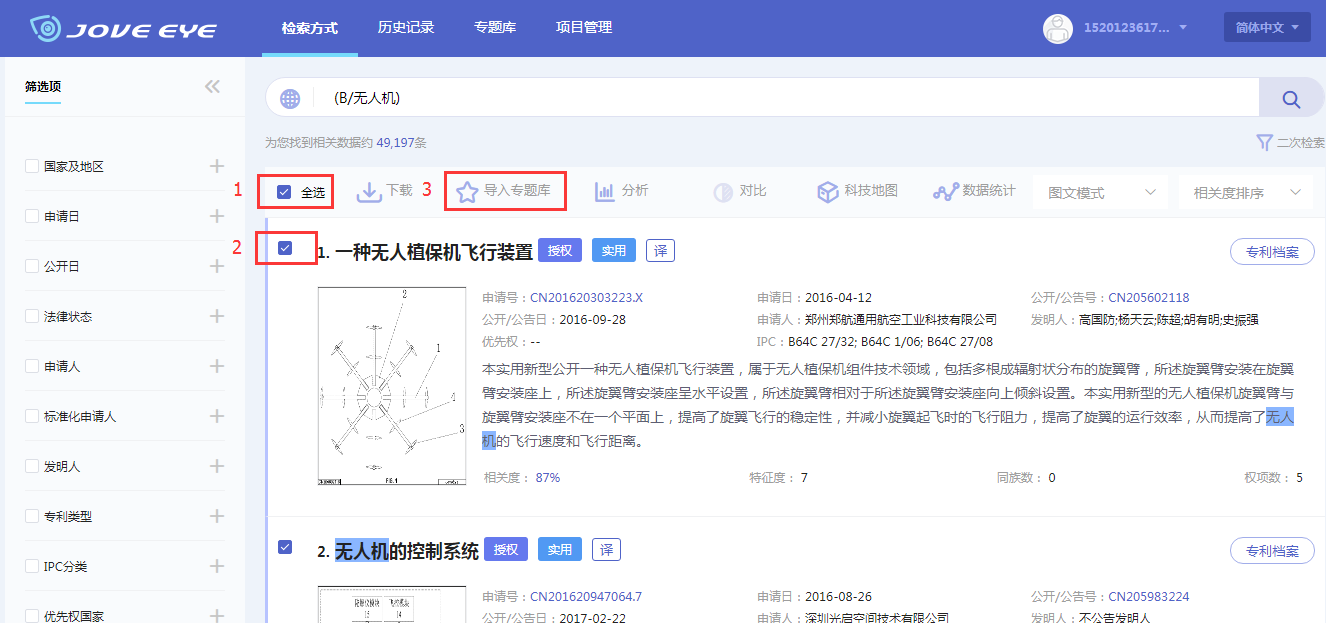 图：导入专题库2.5.4分析分析维度一览表，支持导出分析报告。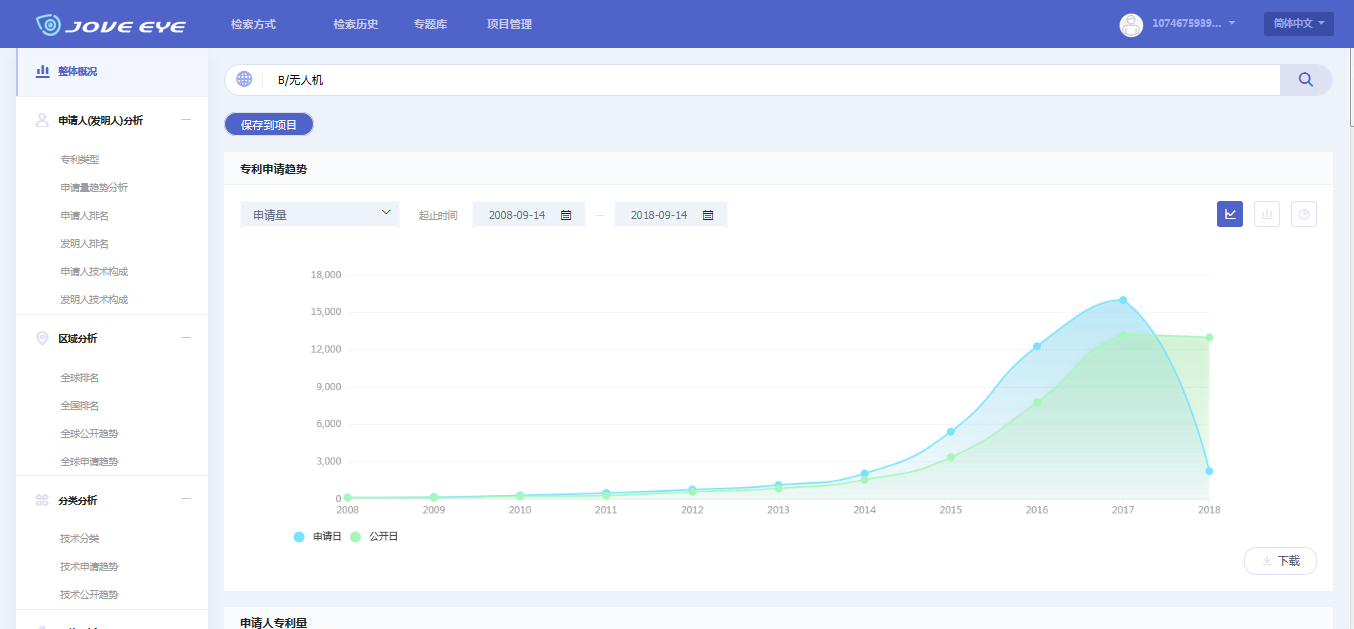 图：分析-整体概览2.5.5数据统计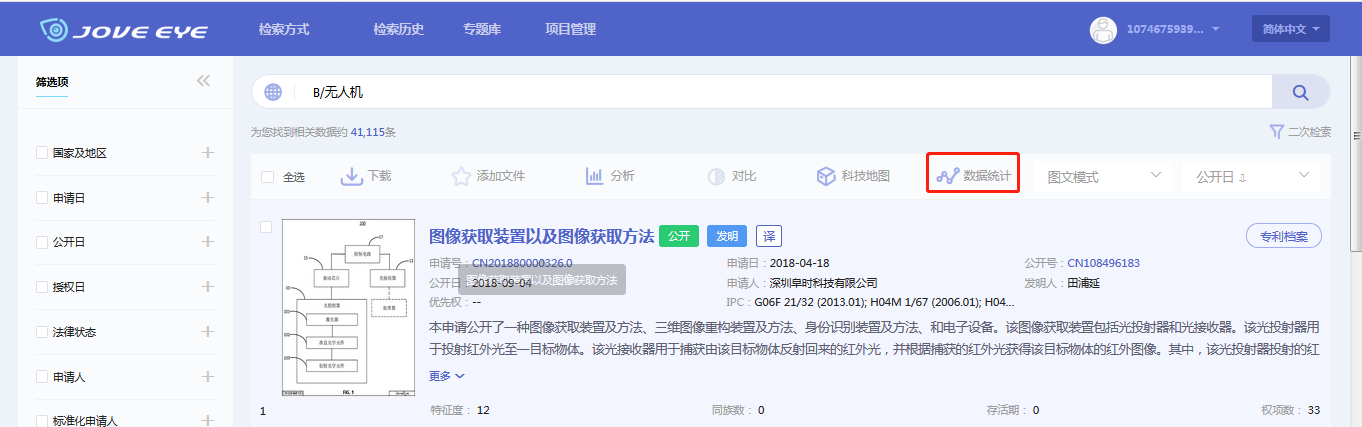 图：数据统计分析类型分析名称横轴图列说明申请人分析申请人排名申请人申请人申请人（专利人）排名申请人分析发明人排名发明（设计）人发明人申请人分析申请量趋势分析时间申请人申请人分析申请人技术构成申请人分类号统计不同申请人的技术分布情况申请人分析发明人技术构成发明（设计）人IPC分类号统计不同发明人技术分布情况申请人分析专利类型申请人专利类型区域分析全球排名专利公开国别专利公开国别统计各国申请趋势区域分析全球申请趋势申请日专利公开国别统计各国公开趋势区域分析全球公开趋势公开日IPC分类号统计各国按技术分类统计情况区域分析全国排名省份申请量分类分析技术分类国际分类IPC分类号IPC默认按小类统计分类分析技术申请趋势时间（年份）IPC分类号技术涉及领域统计分类分析技术公开趋势时间（年份）IPC分类号法律分析专利当前法律状态当前法律状态括公开、实质审查、撤回、驳回、审定、授权、放弃、部分无效、全部无效、部分撤销、全部撤销、权利终止和权利恢复自定义分析支持随意匹配参数配置，以气泡图、嵌套图、关系图、树型图、旭日图、多柱图、多线图、河流图、堆叠柱状图、堆叠面积图等多展示形式展示。支持随意匹配参数配置，以气泡图、嵌套图、关系图、树型图、旭日图、多柱图、多线图、河流图、堆叠柱状图、堆叠面积图等多展示形式展示。支持随意匹配参数配置，以气泡图、嵌套图、关系图、树型图、旭日图、多柱图、多线图、河流图、堆叠柱状图、堆叠面积图等多展示形式展示。支持随意匹配参数配置，以气泡图、嵌套图、关系图、树型图、旭日图、多柱图、多线图、河流图、堆叠柱状图、堆叠面积图等多展示形式展示。